             Муниципальное бюджетное  учреждение дополнительного                      образования  «Детская музыкальная школа №1 им. С.И.Танеева»                             города Владимира Аранжировки для ансамбля гитаррепертуарный сборник  для ансамбля гитаристов                                        детских музыкальных школ   Автор – преподаватель по классу гитарыКовригина Елена АлексеевнаСодержание1.С. Ирадье  «Голубка»…………………………………………………….......42.П. Чайковский «Танец феи Драже»…………………………………………93.А.Виницкий   «Латино».………………………………………………..…..134.А.Виницкий  «Желтый верблюд»..…………………………………….......185.А.Виницкий  «Самба №5»…………..……..……………………………….25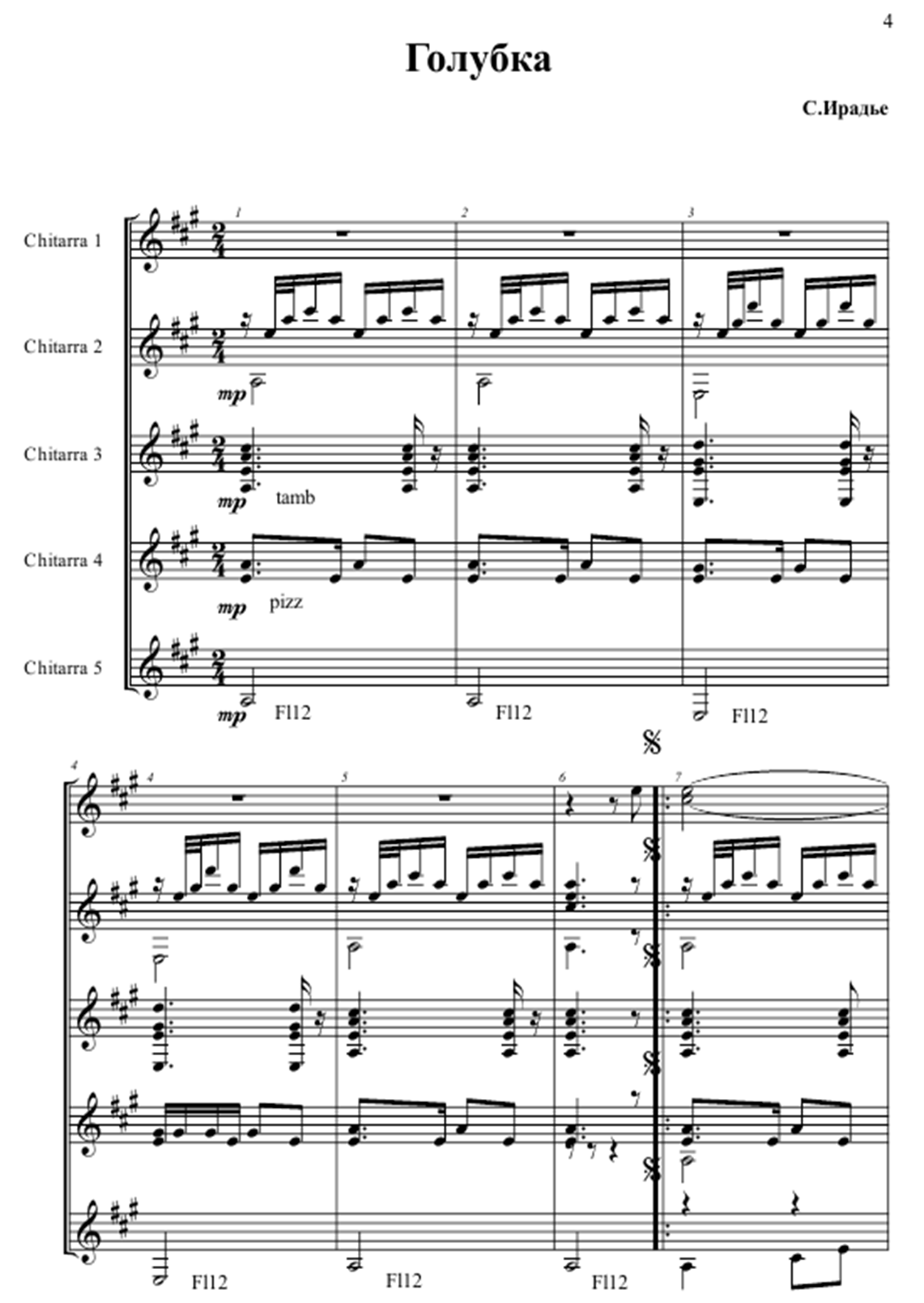 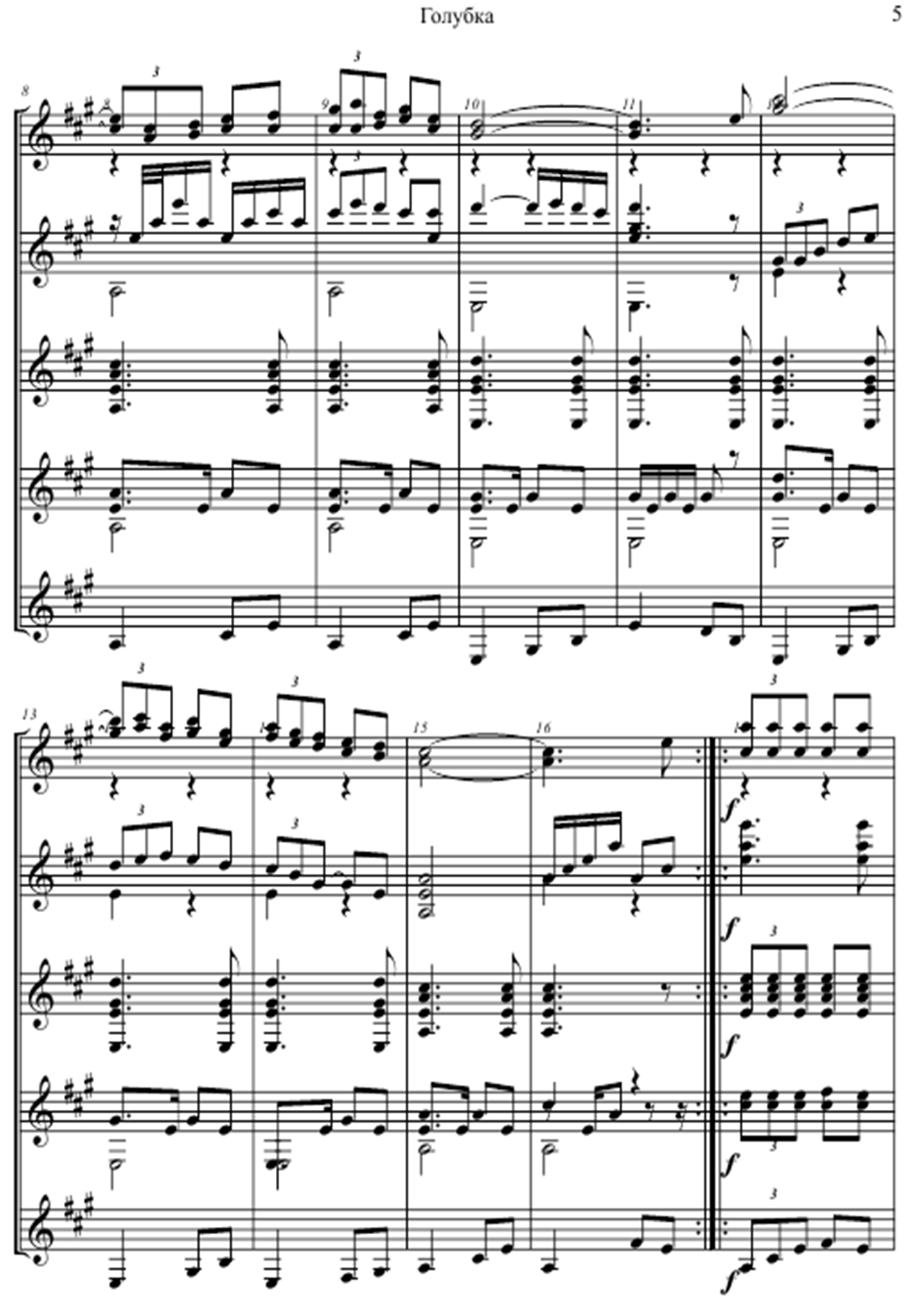 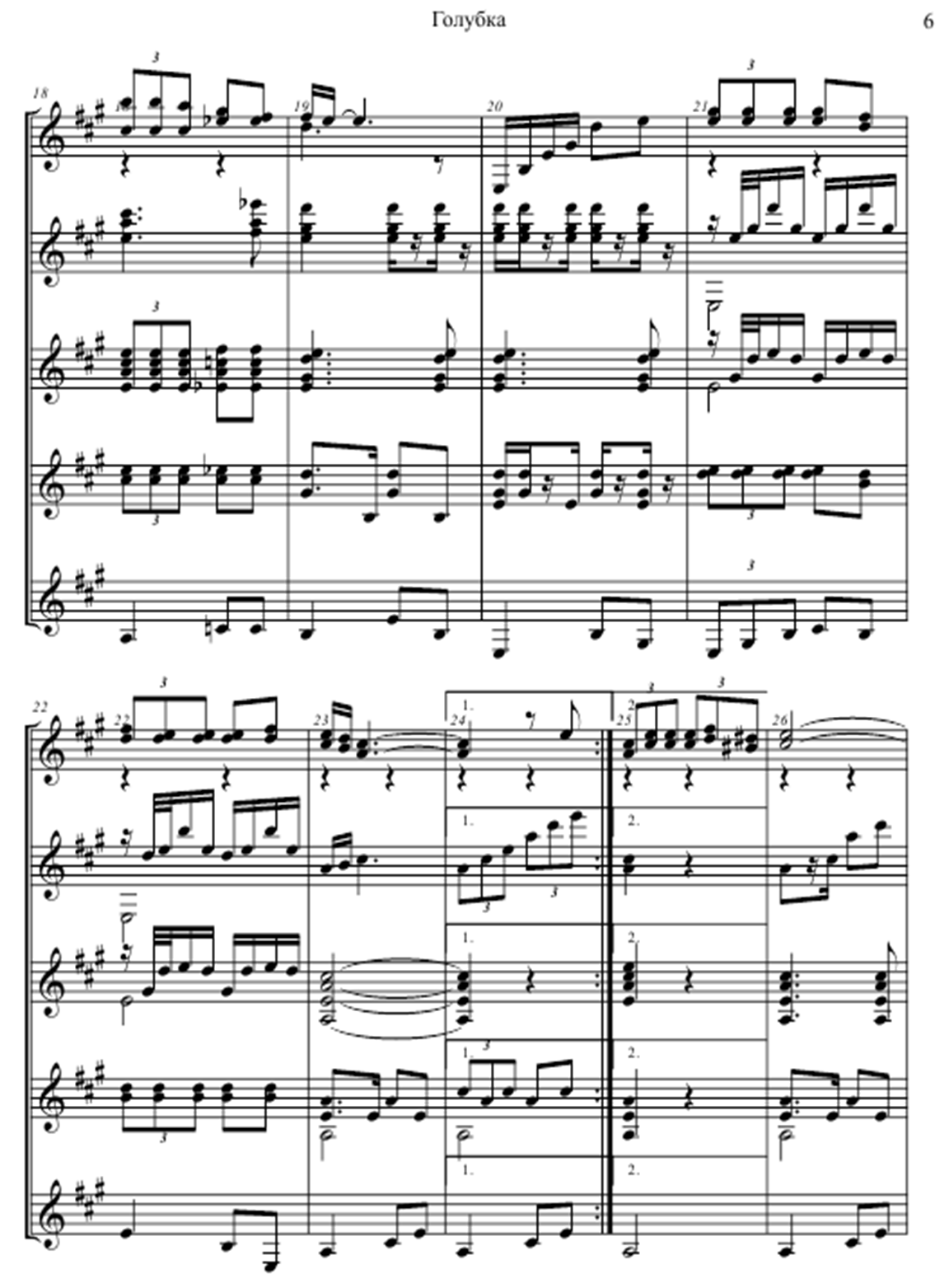 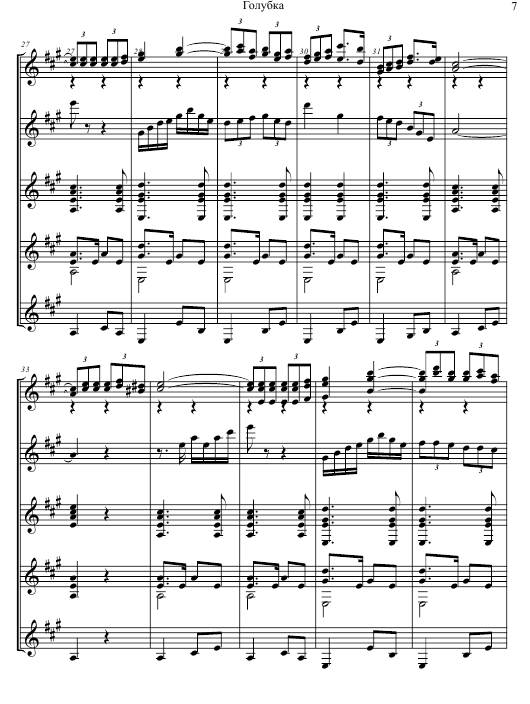 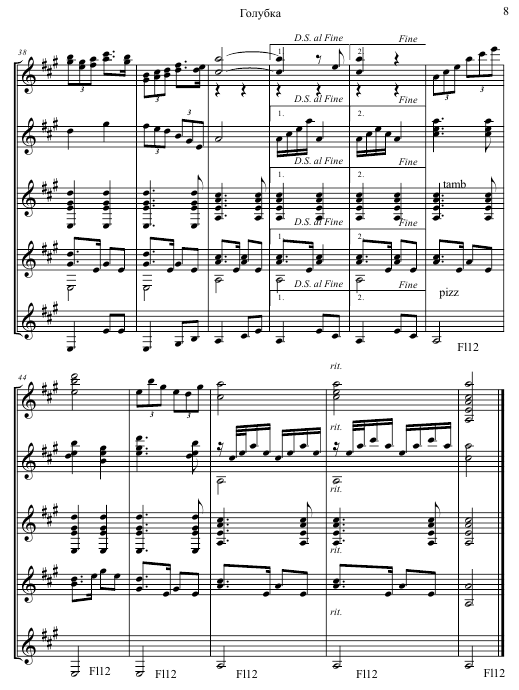 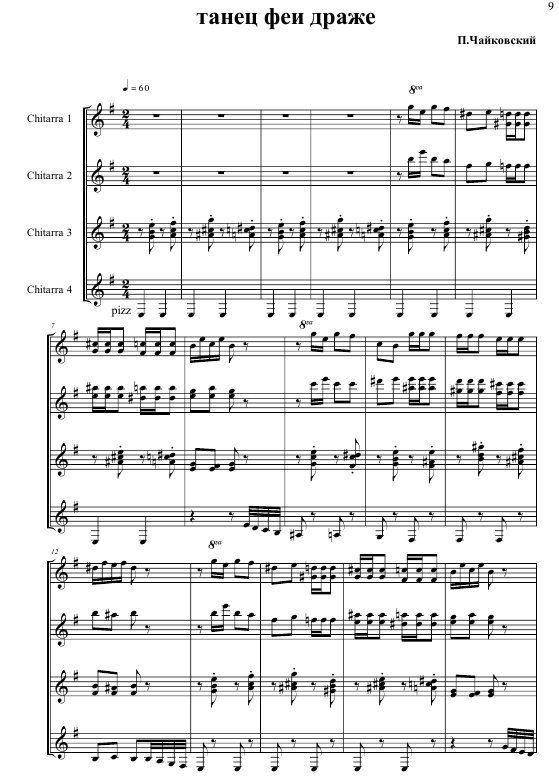 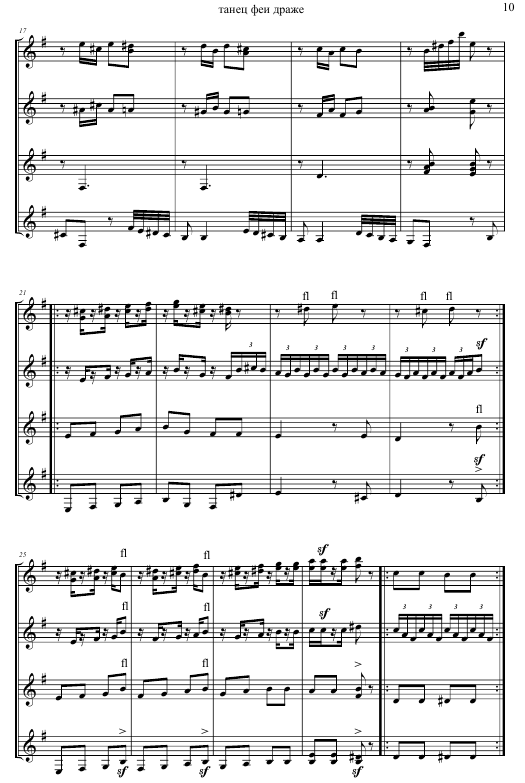 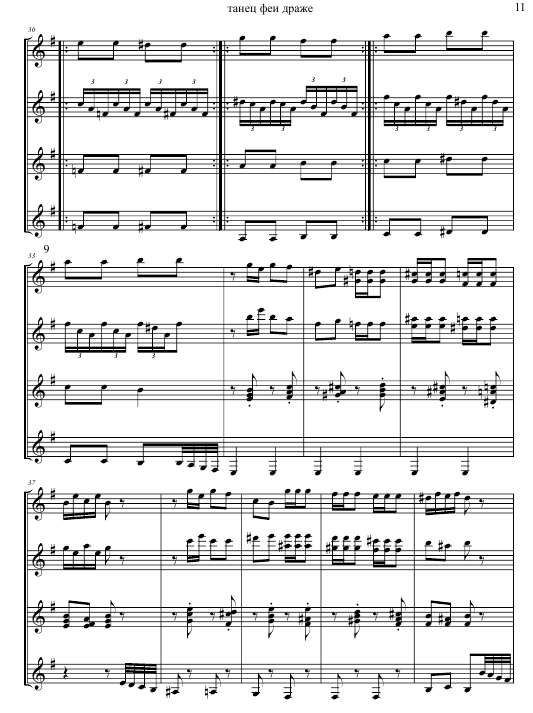 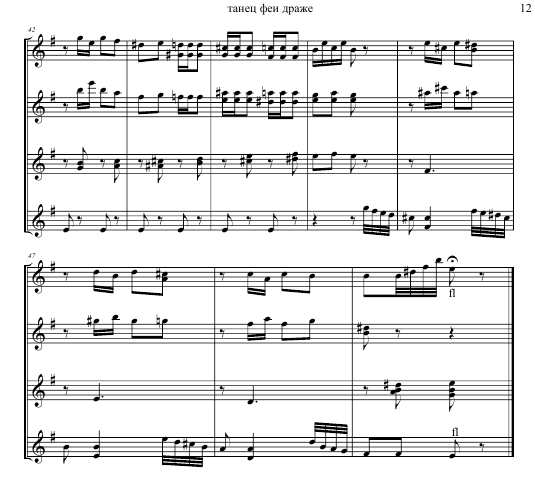 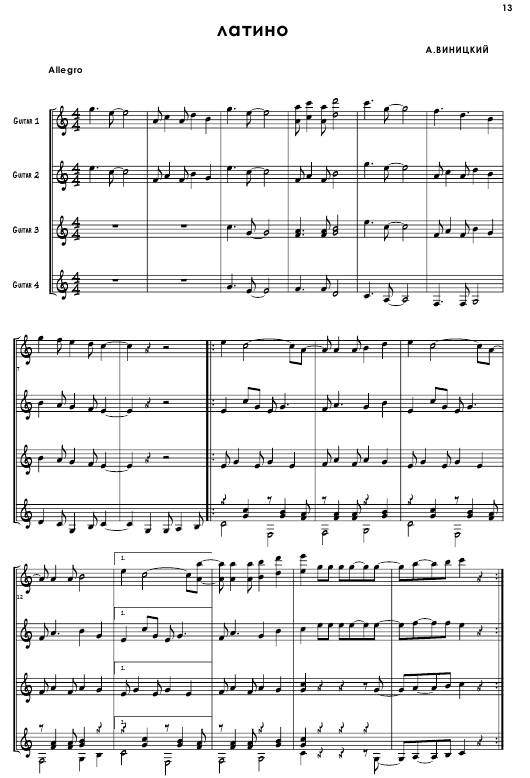 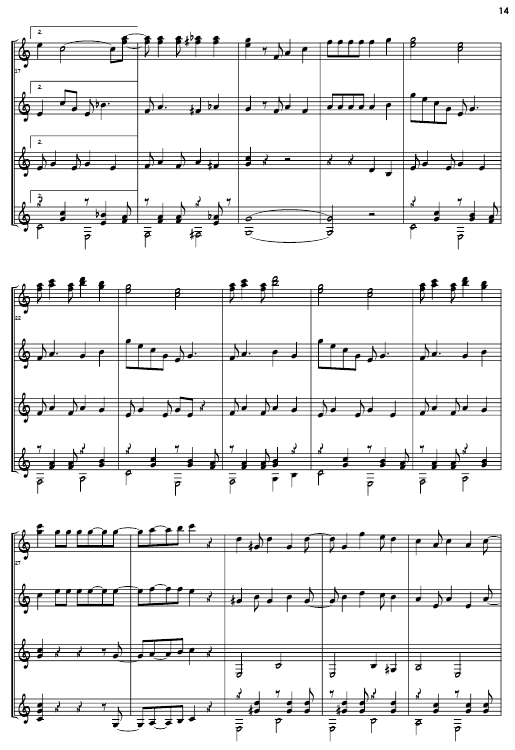 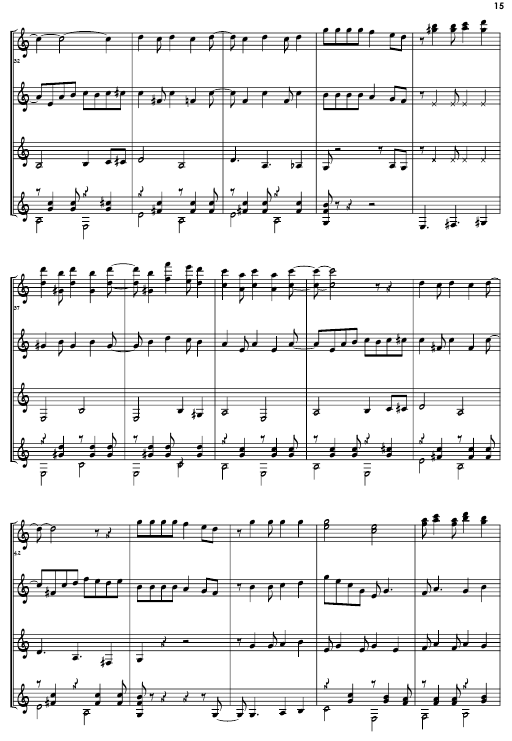 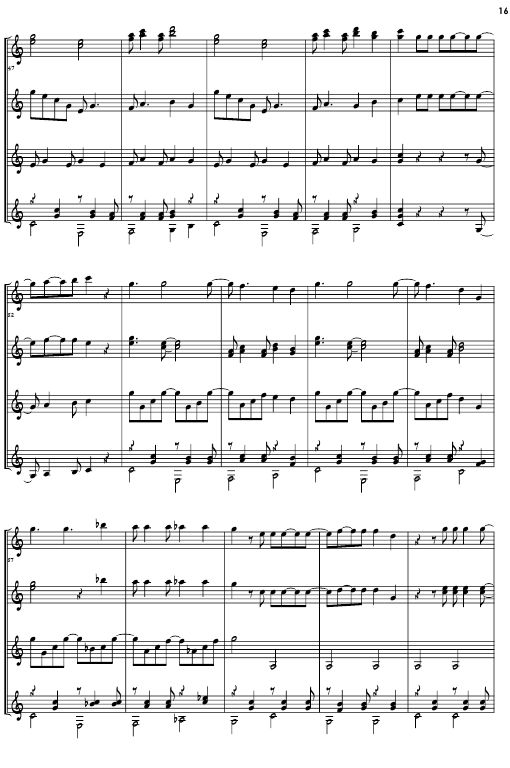 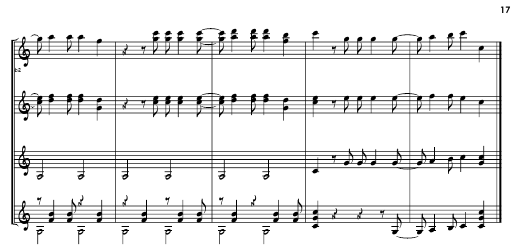 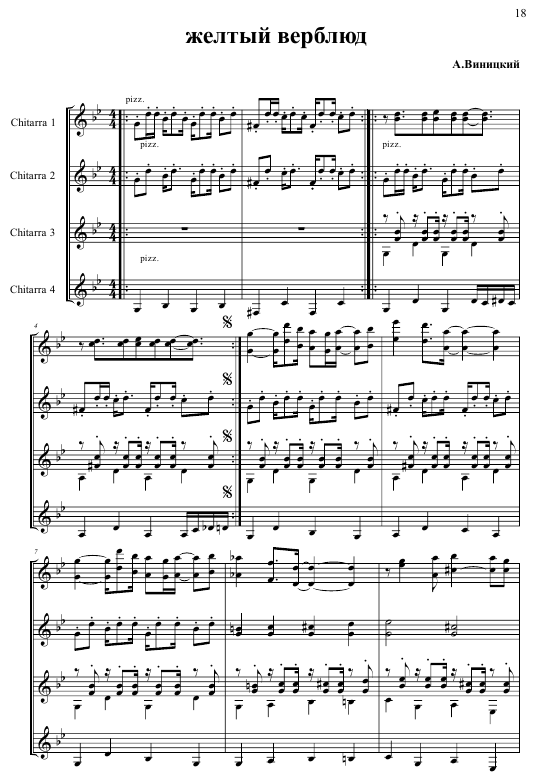 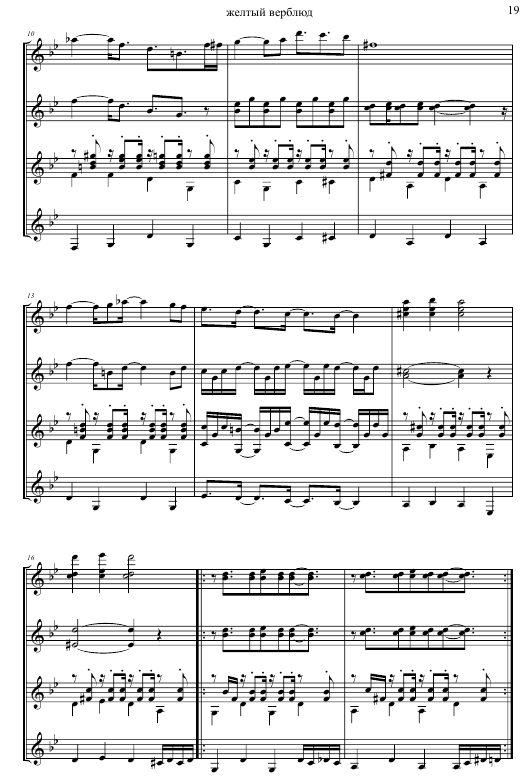 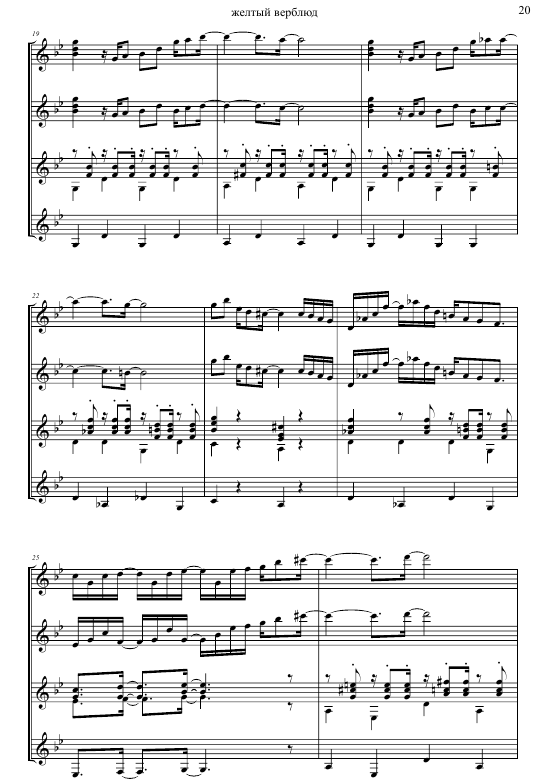 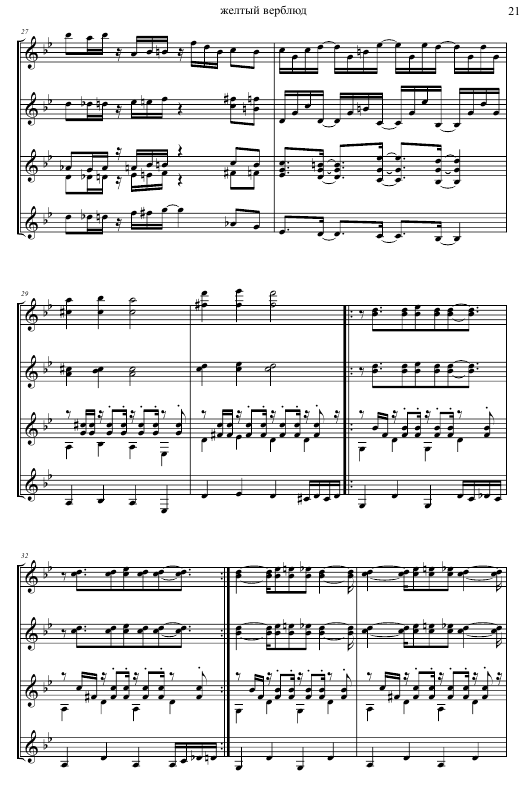 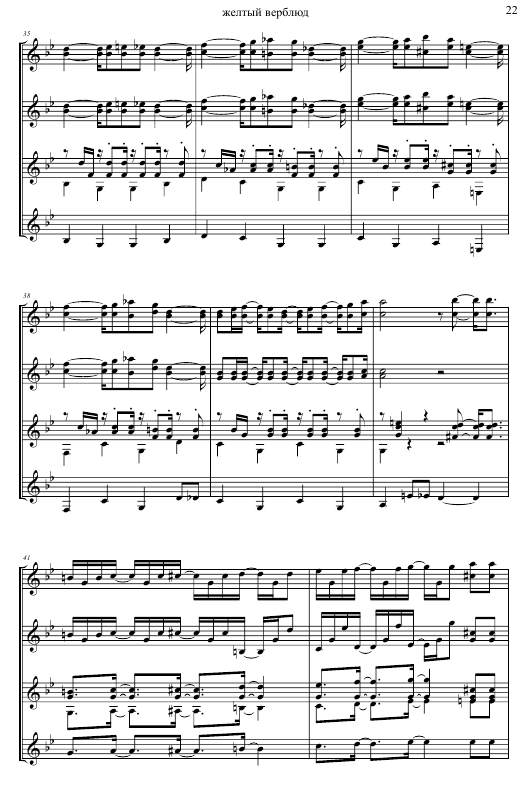 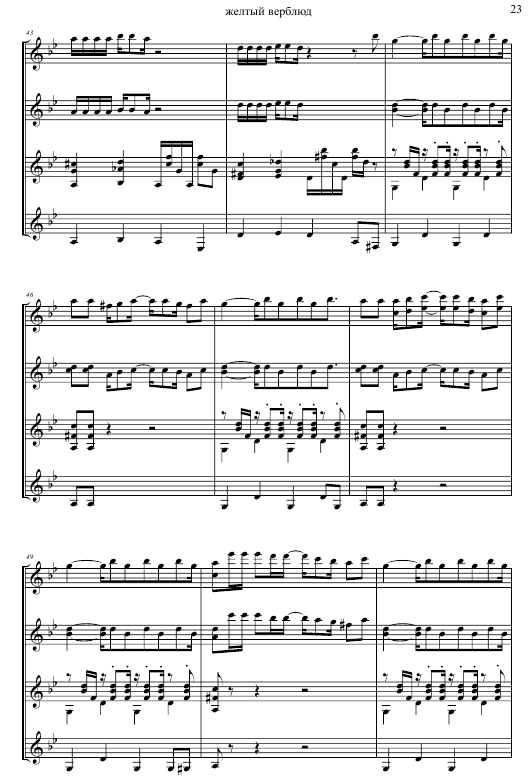 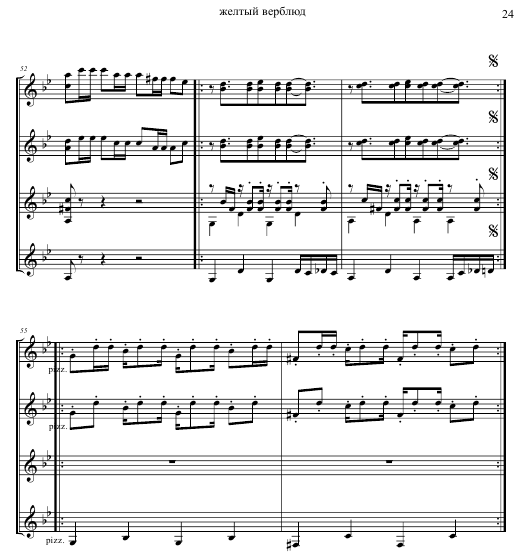 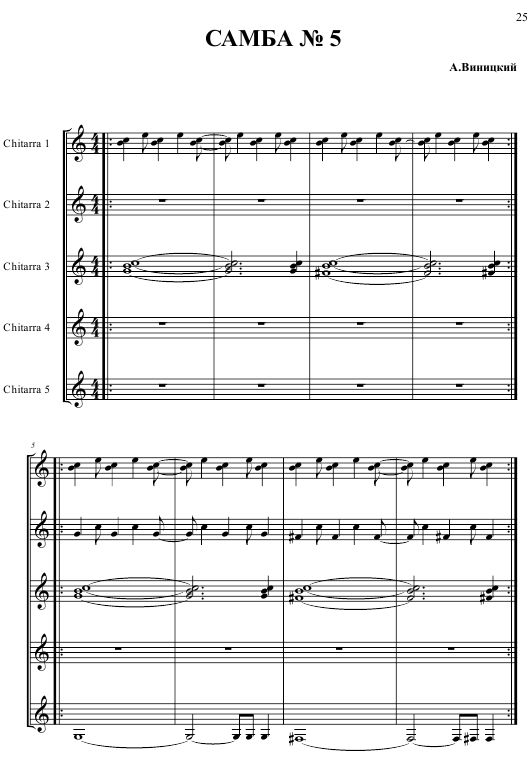 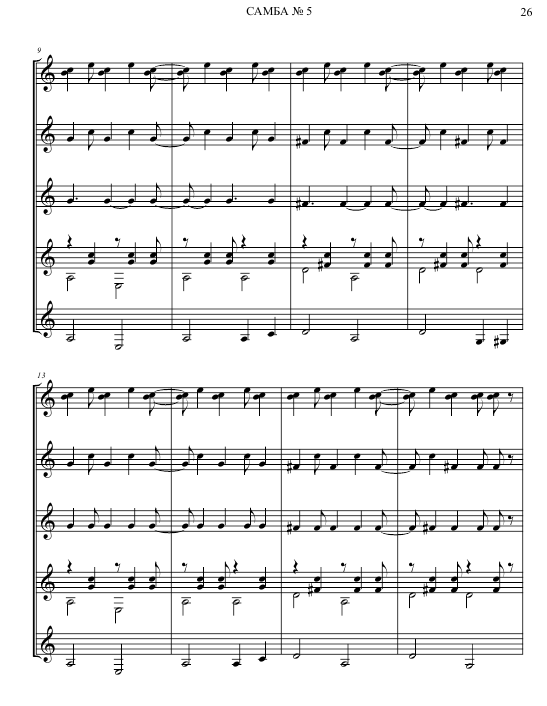 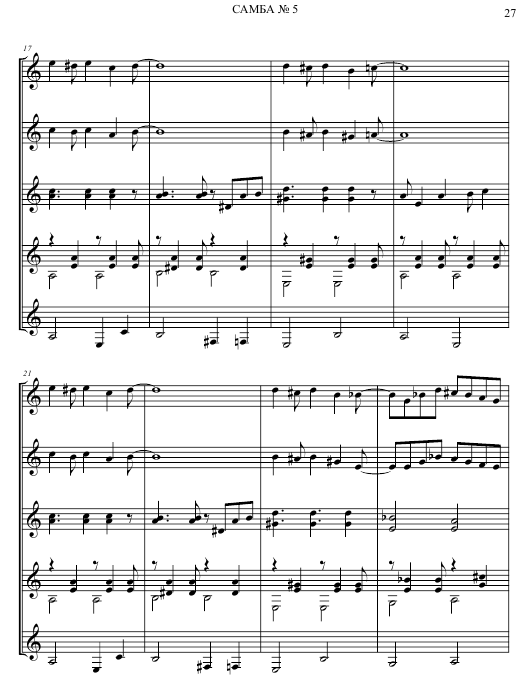 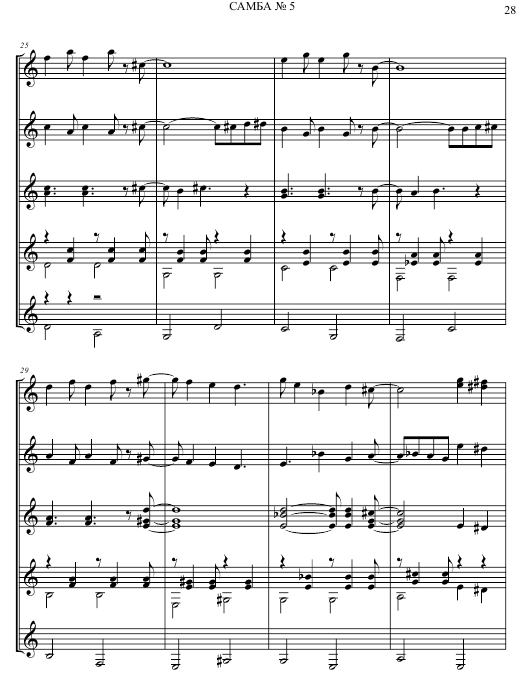 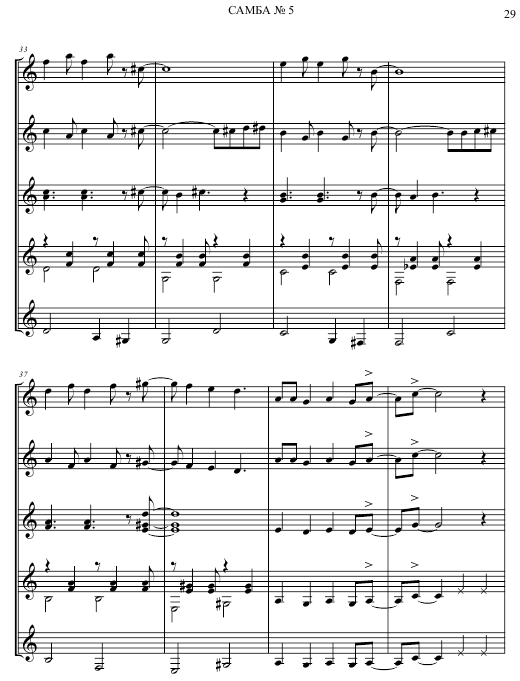 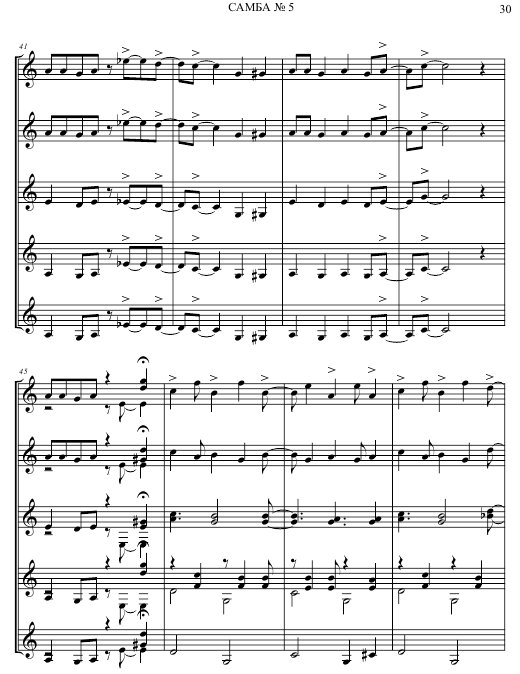 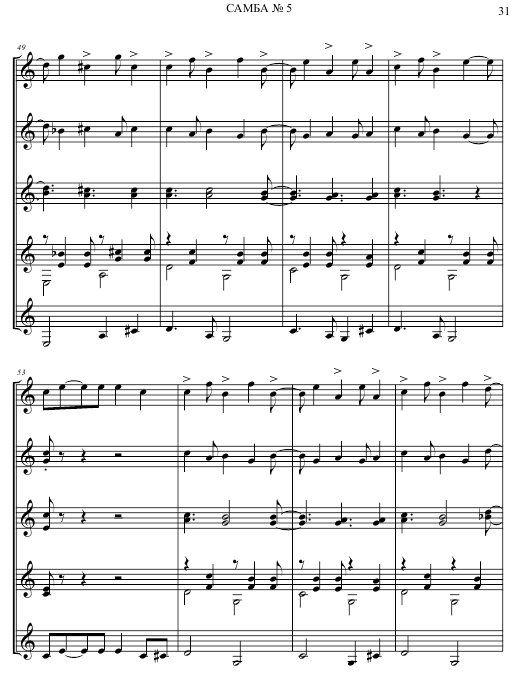 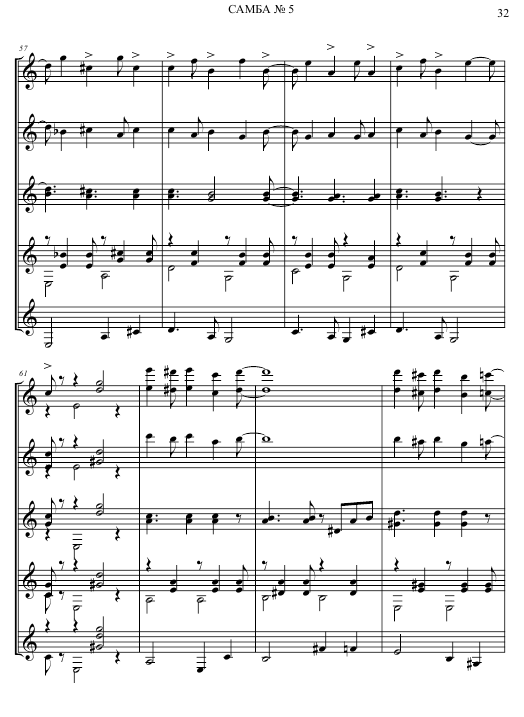 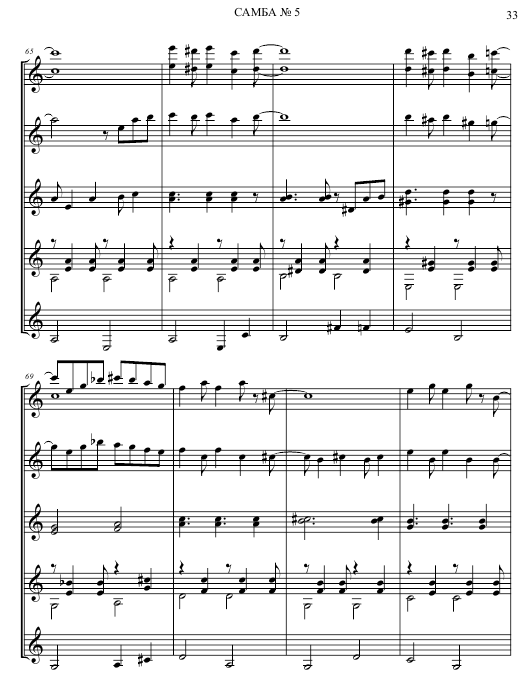 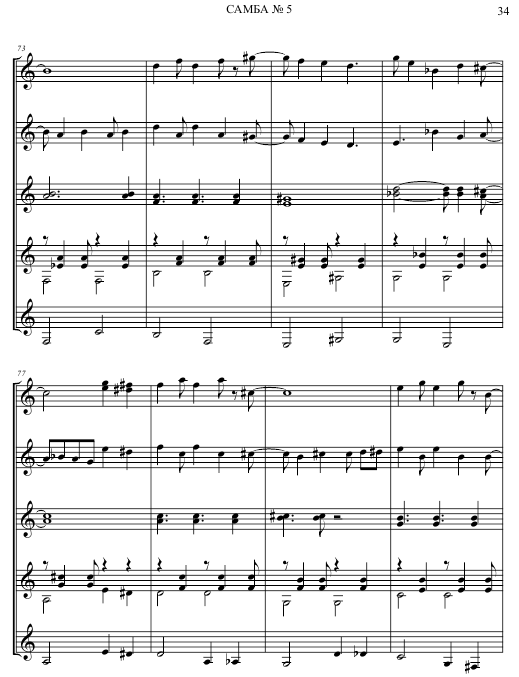 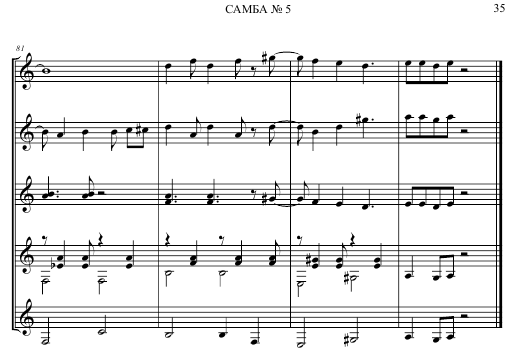 